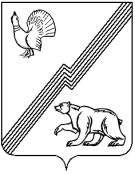 АДМИНИСТРАЦИЯ ГОРОДА ЮГОРСКАХанты-Мансийского автономного округа – Югры ПОСТАНОВЛЕНИЕот 09 сентября 2016 года                                                                                                              № 2205О внесении изменений в постановление администрации городаЮгорска от 31.10.2013 № 3290«О муниципальной программе города Югорска «Профилактикаэкстремизма, гармонизациямежэтнических и межкультурныхотношений, укрепление толерантности на 2014-2020 годы»В связи с уточнением объемов финансирования программных мероприятий, в соответствии с постановлением администрации города Югорска от 07.10.2013 № 2906                           «О муниципальных и ведомственных целевых программах города  Югорска»:1. Внести в приложение к постановлению администрации города Югорска от 31.10.2013 № 3290 «О муниципальной программе города Югорска «Профилактика экстремизма, гармонизация межэтнических и межкультурных отношений, укрепление толерантности на 2014-2020 годы»  (с изменениями от 25.06.2014 № 2927,от 17.11.2014 № 6228, от 29.04.2015               № 1941, от 21.05.2015 № 2088, от 07.08.2015 № 2771, от 15.12.2015 № 3614) следующие изменения:1.1. В паспорте муниципальной программы строку «Финансовое обеспечение муниципальной программы» изложить в следующей редакции:«».1.2. Таблицу 2 изложить в новой редакции (приложение). 2. Опубликовать постановление в официальном печатном издании города Югорска и разместить на официальном сайте администрации города Югорска.3. Настоящее постановление вступает в силу после его официального опубликования.4. Контроль за выполнением постановления возложить на заместителя главы города Югорска А.В. Бородкина.Глава города Югорска                                                                     		            Р.З. СалаховФинансовое обеспечение муниципальной программыОбщее финансирование муниципальной программы составляет: 1744,8 тыс. рублей, за счет местного бюджета,             в том числе:2014 год – 0,0 тыс. рублей,2015 год – 95,0 тыс. рублей,2016 год – 149,8 тыс. рублей,2017 год – 0,0 тыс. рублей,2018 год – 500,0  тыс. рублей,2019 год – 500,0 тыс. рублей,2020 год – 500,0  тыс. рублей.